государственное бюджетное профессиональное образовательное учреждение «Волгоградский энергетический колледж»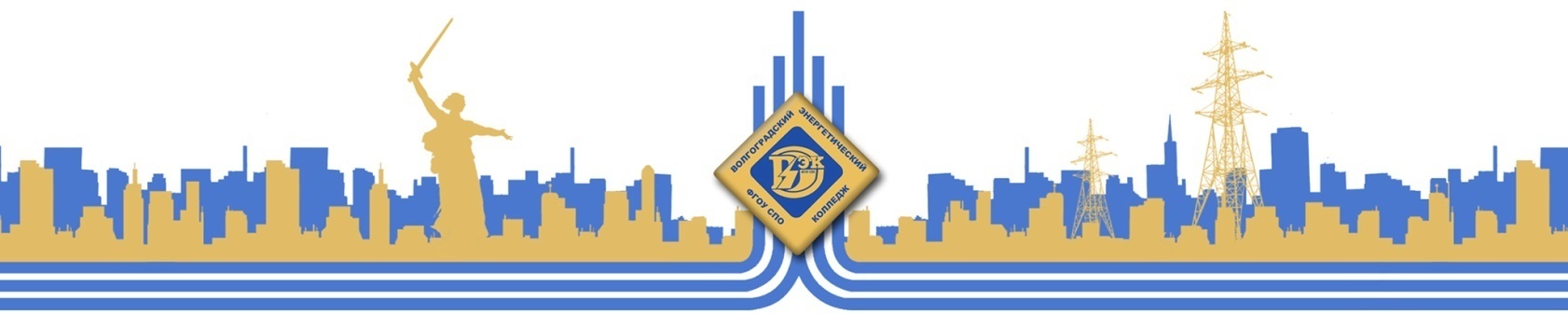 Методические рекомендации по выполнению заданий практического занятия«Выбор и проверка гибких ошиновок» поПМ 1 Техническое обслуживание оборудования электрических подстанций и сетейМДК 1 Устройство и техническое обслуживание электрических подстанцийРаздела 4 Электрические подстанцииспециальность 13.02.07 Электроснабжение (по отраслям)Разработчик: Небабина Надежда Ивановна,преподаватель методической цикловой комиссии профессионального цикла дисциплин укрупненной группы специальностей 13.00.00 Электро- и теплоэнергетика 2019Пояснительная запискаМетодические рекомендации составлены в соответствии с ФГОС СПО по специальности 13.02.07 Электроснабжение (по отраслям), утвержденным приказом Минобрнауки России от 14.12.2017 № 1216 (зарегистрирован в Министерстве юстиции Российской Федерации от 22.12.2017., регистрационный номер № 49403) с учетом актуализации профессиональных стандартов: «Работник по техническому обслуживанию оборудования электрических подстанций электрических сетей»; «Работник по техническому обслуживанию и ремонту кабельных линий электропередачи»; «Работник по ремонту трансформаторов в инженерной инфраструктуре электроснабжения населения»; «Работник по техническому обслуживанию и ремонту контактной сети железнодорожного транспорта»; «Работник по техническому обслуживанию и ремонту железнодорожных тяговых и трансформаторных подстанций, линейных устройств системы тягового электроснабжения».В основе материалов, необходимых для выполнения практических работ, положены требования работодателей к умению и практическому опыту, реализуемому в процессе освоения ПМ1МДК1Р4 Электрические подстанции, а также требования подготовки кадров по стандартам Worldskills;До выполнения практических работ студент должен знать:- устройство электротехнического и электротехнологическогооборудования по отраслям;- устройство и принцип действия трансформатора;- правила устройства электроустановок;- принцип работы основного и вспомогательного оборудования распределительных устройств, средней сложности напряжением до 35 кВ;- конструктивное выполнение распределительных устройств;- конструкцию и принцип работы сухих, масляных, двухобмоточных силовых трансформаторов мощностью до 10000 кВА напряжением до 35 кВ;- устройство, назначение различных типов оборудования  (подвесной, натяжной изоляции, шинопроводов, молниезащиты, контуров заземляющих устройств), области их применения;- элементы конструкции закрытых и открытых распределительных устройств напряжением до 110 кВ, минимальные допускаемые расстояния между оборудованием;- назначение и устройство трансформаторных подстанций;- устройство вакуумных выключателей и элегазового оборудования.После выполнения практических работ студент должен уметь:- читать схемы распределительных сетей 35 кВ, находящихся в зоне эксплуатационной ответственности;- пользоваться навыками чтения схем первичных соединений электрооборудования, электрических станций и подстанций; - читать схемы первичных соединений электрооборудования  электрических станций и подстанций;- осваивать новые устройства (по мере их внедрения).Методические рекомендации направлены на формирование у студентов следующих общих компетенций:- ОК 01. Выбирать способы решения задач профессиональной деятельности применительно к различным контекстам;- ОК 02. Осуществлять поиск, анализ и интерпретацию информации, необходимой для выполнения задач профессиональной деятельности;- ОК 03. Планировать и реализовывать собственное профессиональное и личностное развитие;- ОК 04.Работать в коллективе и команде, эффективно взаимодействовать с коллегами, руководством, клиентами;- ОК 05. Осуществлять устную и письменную коммуникацию на государственном языке Российской Федерации с учетом особенностей социального и культурного контекста;- ОК 06. Проявлять гражданско-патриотическую позицию, демонстрировать осознанное поведение на основе традиционных общечеловеческих ценностей;- ОК 07. Содействовать сохранению окружающей среды, ресурсосбережению, эффективно действовать в чрезвычайных ситуациях;- ОК 09. Использовать информационные технологии в профессиональной деятельности;Методические рекомендации направлены на формирование у студентов следующих профессиональных компетенций:- ПК 1.1. Выполнять основные виды работ по проектированию электроснабжения электротехнического и электротехнологического оборудования;- ПК 1.2. Читать и составлять электрические схемы электроснабжения электротехнического и электротехнологического оборудования.Обобщенные требования к студентам при подготовке к выполнению практических работ:- быть теоретически  и практически подготовленными для выполнения работ по разделу модуля ПМ1МДК1Р4 Электрические подстанции;- выполнять и оформлять отчет в рабочих тетрадях, и предоставлять их для контроля преподавателю по завершению учебного занятия.Нормы выставления оценок:- оценка «отлично» выставляется при безошибочном, 100%-ом выполнении заданий и оформлении результатов;- оценка «хорошо» выставляется при правильном 75-90%-ом выполнении заданий с незначительными замечаниями и оформлении результатов;- оценка «удовлетворительно» выставляется при правильном 60-75%-ом выполнении задания с незначительными замечаниями и оформлении результатов;- оценка «неудовлетворительно» выставляется при 50-60%-ом выполнении указанных знаний.Студент, не выполнивший, в срок практическую работу обязан выполнить ее и оформить отчет к следующему учебному занятию самостоятельно. На выполнение практических работ отводится 30 академических часов.Практическая работа № 5«Выбор и проверка гибких ошиновок»Цель работы:1. Закрепление полученных теоретических знаний по теме «Токоведущие части электроустановок»2. Выработка умений разработки электрических схем, устройств электрических подстанции и сетей.3. Получение навыков по выбору гибкой ошиновки для разных участков электрической цепи и проведению проверки на термическую и электродинамическую стойкость (схлестывание) и по условию коронирования.Литература:1. Рожкова Л.Д., Козулин В.С. «Электрооборудование станций и подстанций». М.: Издательский центр «Академия», 2013г. -448с.Ход занятия:1. Организационный момент.2. Контроль и актуализация теоретических знаний студентов:2.1. Перечислить методы выбора гибких ошиновок.2.2.Перечислить условия проверки проводов по экономической плотности тока.2.3.Перечислить условия выбора гибких ошиновок.2.4.Перечислить условия проверки проводов на схлестывание.2.5.Перечислить виды проверок для гибких ошиновок.3. Инструктаж преподавателя о порядке выполнении работы4. Выполнение практической работы и оформление результатов в форме отчета.5. Подведение итогов и оценка выполнения работы студентов.Порядок выполнения работы:Задание 1. Записать индивидуальный вариант задания из Приложения 5. Все необходимые данные взять из практической работы № 2.Задание 2. Произвести выбор гибких шин и ошиновок по экономической где, Iнорм иImaxопределятся по [1,§4.1,с.213-216]jэк– нормативная плотности тока (А/мм2) –[1,с.233,т.4.5]Гибкие шины и ошиновка выполняется сталеалюминевыми проводами. При выборе марки сталеалюминевых проводов необходимо учитывать минимально допустимое сечение по условию коронирования. Согласно ПУЭ сечение жил должно быть не менее.Марка и сечение провода выбирается по [1,с.624,т.П3.3]Задание 3. Произвести проверку гибких шин и ошиновок:3.1 Произвести проверку по нагреву:Imax≤ Iдоп.3.2 Произвести проверку на термическую стойкость:в пределах ОРУ проверка не производится, т.к. ошиновка выполнена голыми проводами и имеет большую поверхность охлаждения;3.3 Произвести проверку на схлестывание:b≤ bдоп - проверка производится шин РУ при Iп.о ≥ 20 кА и проводов ЛЭП при iу ≥ 50 кАгдеb- расстояние между проводами в момент наибольшего их сближения определяется в зависимости от расстояния между фазами D (м); стрелы повеса проводаh (м); длительности протекания и значения тока КЗtэк = tз + 0,05 (с);Определяется усилие от длительного протекания тока КЗсила тяжести 1м токопровода с учетом внутрифазных распорок (Н/м),(m – масса 1м токопровода, кг). По диаграмме [1,с.235,р.4.9] в зависимости от  и Если окажется, что b≥ bдоп , то необходимо увеличить сечение, уменьшить стелу провеса или увеличить расстояние между фазами. 3.4Произвести проверку на коронирование:1,07Е ≤ 0,9Еонапряженности электрического поля, кВ/см,где m-коэффициент, учитывающий шероховатость поверхности провода (m= 0,82)rо– радиус провода, см;нерасщепленного провода;где U = 1,1∙Uном – линейное напряжение, кВ;Dср =1,26∙D – среднее геометрическое расстояние между проводами фаз, см;(330кВ и выше);где значения kи rэк определяется по [1,с.237,т.4.6]Примеры выбора и проверки гибких шин приведены в учебнике [1,пример 4.3,4.4,с.238]Таблица 7 - Индивидуальный вариант заданияИспользуемая литература1. Рожкова Л.Д., Козулин В.С. «Электрооборудование станций и подстанций». М.: Издательский центр «Академия», 2013г. -448с.2. Правила устройства электроустановок - 7-е издание. – М.: Издательство Кнорус, 2015. – 488 с.3. Справочник по проектированию электрических сетей под ред. Д.Л.Файбисовича.- М.: ЭНАС, 2013. - 376 с.4. Лыкин А.В. Электрические системы и сети: учебник А.В.Лыкин – М.: Логос, 2014. – 254 с.6. Экономика энергетики : учеб. пособие / А. В. Панова ; Владим. гос. ун-т им. А. Г. и Н. Г. Столетовых. – Владимир : Изд-во ВлГУ, 2013. – 87с.Дополнительные источники:1. Правила технической эксплуатации электрических станций и сетей Российской Федерации [Текст] – М.: Издательство «Омега-Л», 2008. – 256 с.2. Неклепаев Б.Н., Крючков И.П. «Электрическая часть электростанций и подстанций». Справочные материалы для курсового и дипломного проектирования3. Двоскин Л.И. «Схемы и конструкции распределительных устройств». Энергоатомиздат, 1985г. 4. ГОСТ 13109-97. Нормы качества электрической энергии в системах электроснабжения общего назначения. – М.: Издательство стандартов, . - 31 с.  - URL:  http://www.matic.ru/index.php?pages=123/.  Дата обращения 21.02.2018.5. Нормы технологического проектирования подстанций переменного тока с высшим напряжением 35-750 кВ [Текст]. СО 154-34.20.122-2006.-  URL: http://www.cius-ees.ru/uploaded/file_catalog/SO_153-34.20.122-2006_NTP_PS.pdf.  Дата обращения 21.02.2018 г.6. Ларионов В.П.Базуткин В.В., Сергеев Ю.Г, «Техника высоких напряжений». Энергоатомиздат,1982г. 7. Гук Ю.Б., Кантан В.В., Петрова С.С. «Проектирование электрической части станций и подстанций». Энергоатомиздат, 1986г. 8. Экономика и управление в энергетике: учебник для магистров / под общ. ред. Н.Г. Любимовой, Е.С. Петровского. М.: Издательство Юрайт, 2014. 485 с.9. Электрический справочник в 3-х томах. Tомl. Общие вопросы. Электротехнические материалы. Под общ. ред. Герасимова В.Г. и др. Энергоатомиздат, 1985г. Том 2. Электротехнические изделия и устройства. Под общ. ред. Герасимова В.Г. и др. Энергоатомиздат, 1986г. Том З. Книга 1. Производство и распределение электрической энергии. Под общ. ред. Герасимова В.Г. и др. Энергоатомиздат, 1988г. 10. Нормативно-техническая документация. 11. Проектные материалы.где,D: для 35кВ - 1,5м;110 кВ - 3м;220 кВ - 4м;330 кВ - 4,5м;500кВ - 6м;750кВ - 10м;на генераторном напряжении - 3м;d - диаметр токопровода, м;aдоп:для 110кВ - 0,45м;150кВ - 0,6м;220кВ - 0,95м;330кВ - 1,4м;500кВ - 2м;на генераторном напряжении - 0,2м.ВеличинаВариантНомер схемы из ПР №2Выбрать гибкую ошиновку в цепиТmax, ч1Схема 1АТ1-ВН28002Схема 2Т2-ВН40003Схема 3ЛЭП-220;=105МВА53004Схема 4АТ2-ВН25005Схема 5Т1-ВН48006Схема 6Т2-ВН55007Схема 7Т1-ВН20008Схема 8Т2-ВН32009Схема 9ЛЭП-500;=320МВА560010Схема 10ЛЭП-330;=160МВА190011Схема 11ЛЭП-500;=450МВА470012Схема 12Т2-ВН515013Схема 13АТ1-СН260014Схема 14АТ2-ВН360015Схема 15АТ1-НН535016Схема 16Т1-ВН275017Схема 17ЛЭП-500;=780МВА320018Схема 18ЛЭП-220;=130МВА527019Схема 1ЛЭП-110;=60МВА185020Схема 3АТ2-НН468021Схема 5АТ1-СН537022Схема 8Т2-СН268023Схема 9ЛЭП-220;=98МВА348024Схема 10АТ2-СН547025Схема 11Т2-ВН297026Схема 13АТ1-ВН481027Схема 15Т1-ВН501028Схема 16Т2-СН299029Схема 17АТ1-СН498030Схема 18ЛЭП-110;=30МВА5060